Appendix F Impact Assessment TableSummary of the prominent characteristics of preferred corridorCommercial sugarcane and tree plantationsRural area with medium to dense housing north of the study area Human dominated landscapes in north of the study areaMonoculture dominated landscapes in the south of study area Continuously expanding houses in rural area resulting from availability of serviced roads and electricity even though with deteriorating capacity Relatively few open areas Threat to invasion of servitudeVocal farming community Organised and administrative tribal authoritiesPlanned development impeded by poor electricity capacityPublic roads and rural tracks meander the areaBig rivers cut through the area from west towards the eastHealthy and partly weed infested riparian areas and riverine vegetation Steel powerlines run through the study areaNatural and original vegetation transformed by housing, overgrazing, road networks and commercial and subsistence farmingPoor biodiversity due to habitat transformationSporadic remnants of protected and threatened plant speciesPowerline construction activitiesPlanning stagePlanningDesktop/preliminary designDesktop assessment of study area, GIS and other mapping methodsPreliminary demarcation of study areaPreliminary drawing of straight alternative powerline corridors from source to receiving end Initial site visitHigh level assessment of study areaInitiation of stakeholders, affected and interested partiesFine tuning corridor alignment still at high levelProduction of initial map showing tentative corridors Compilation of background information document with a consent formInitiating the consultation process to solicit, record and respond to ideas, suggestions and concernsVarious meetings with identified stakeholdersIntroducing the project, it’s need and purposeDiscussing the alternative routes and corridor alignmentRecording and responding to comments presented at meetings Repeated site visits with affected parties to align corridor according to recommendationsCompleting the consultation process for environmental assessment processInitiating compensation discussions Identifying access areas Identifying plants to be rescued and relocated Identifying trees that may need trimming or cutting Realigning servitude out of former wetland areasGeotech study to assess soil stratum stability including rock form and level of groundwater Pegging of preferred corridorApplication for authorisationConstruction phaseLocating temporary office and camp site Digging tower foundationsCement filling of tower basesErecting of towersStringing conductorsMonitoring of construction activityQuantifying level of disturbanceRehabilitationEnd of constructionOperational phaseEnergising of the powerlineAuditing of servitude statusRehabilitating where necessaryDecommissioningDismantling of powerlineRemoval of powerline material for recycling and disposalIntact or demolishing of concrete tower bases depending on landuse Sensitive Environments within the Study AreaNsezi wetland on the south-east of the study areaBiodiversity area including Nsezi wetland, south-east of the study area, to be proclaimed protected areaRiverine vegetation along Nseleni and Umfolozi riverRiparian and flood extended areas adjacent to Umfolozi riverWetlands, active (Nsezi) and degraded (mainly along the rural areas)Impact Assessment of Preferred Powerline Corridor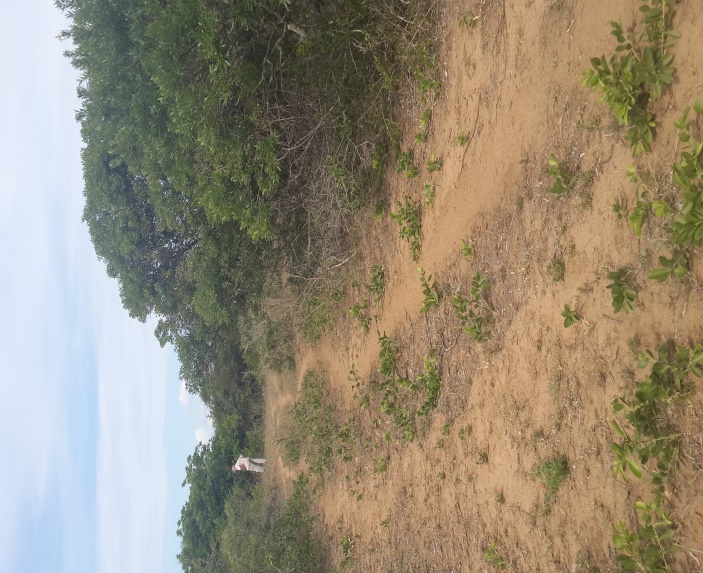 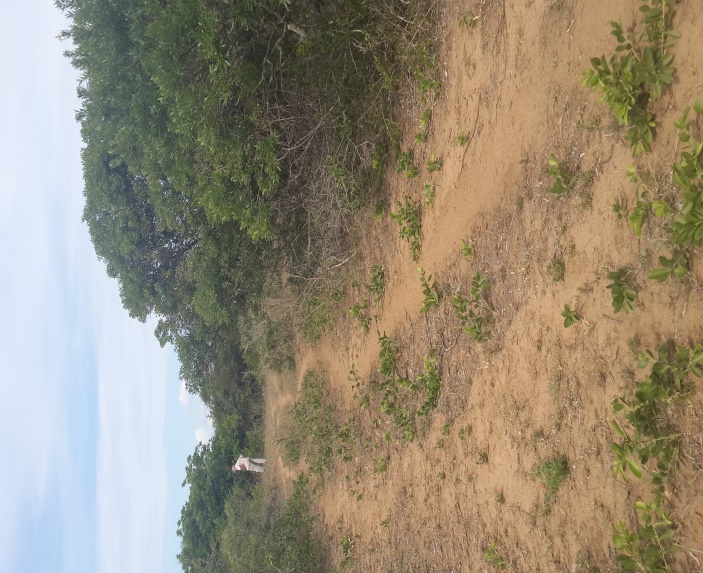 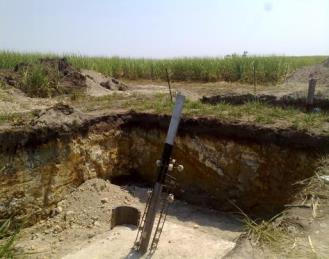 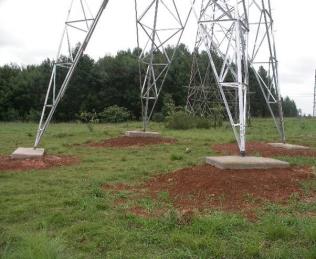 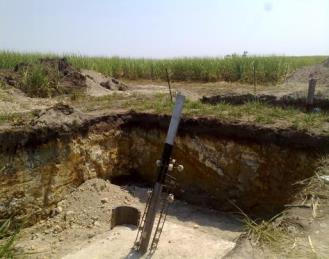 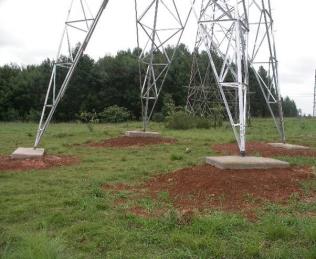 Impact Assessment of Alternative Powerline CorridorSummary of the prominent characteristics of alternative corridorAn important wetland system, Nsezi right of Impala substation An area to be proclaimed a protected areaAn existing Eskom powerline running along the west border of the study areaCommercial sugarcane and tree plantationsRural area with high density housing west of the study area Continuously expanding houses in rural area resulting from availability of serviced roads and electricity even though with deteriorating capacity Relatively few open areas Organised and administrative tribal authoritiesPublic roads and rural tracks meander the areaBig rivers cut through the area from west towards the eastHealthy and partly weed infested riparian areas and riverine vegetation Natural and original vegetation transformed by housing, overgrazing, road networks and commercial and subsistence farmingPoor biodiversity north of Nsezi wetland and nature reserve Sporadic remnants of protected and threatened plant speciesACTIVITYDESCRIPTIONASSOCIATED IMPACTSAPPLICABLE LEGISLATIONMITIGATIONPRE-CONSTRUCTION PHASEPRE-CONSTRUCTION PHASEPRE-CONSTRUCTION PHASEPRE-CONSTRUCTION PHASEPRE-CONSTRUCTION PHASEEstablish and demarcation of servitude extent, width and lengthThis is an important safety issue NoneOSHActDiscuss the extent of the project work area with affected landownerDiscuss the construction plan along powerline profile with ECO and project managerTo indicate sensitive areas and how to avoid themTo indicate palnts to be rescuedDestruction of protected plantsNEMBAProject ecologist to walk the powerline servitu with sirveyor and identify plants to be rescued and relocated Identification of houses to be relocatedSome houses will be affected by the servitude and will need to be relocated for safety purposeRemoving people from famialir places to new placesEncounter resistance towards relocationConstitution of the countryLiaise with affected house owners and liase with local indunas and councillorsPegging of the servitudeDone to mark the powerline servitude and prevent further encroashmentServitude encroashment OSHActInform local authorities about peggs and for them to help with ensuring no encroashment into the servitudeConstruction office site planTo provide a office site plan indicating sub-divisions and dermacation of area, from parking area to storage of construction material etcOil ad chemical pollutionsPoor stage leading to accidentsOSHActSite plan is to show the office work areaConstruction site securityFor safety purposesTo prevent vandalism and theftWork disruption and compromise of safetyMunicipality by-LawsOn-site security will provide protection during and after working hours and control entry into site officeEstablish temporary drainageNeeded to channel rain water during constructionErosionThe Conservation of Agricultural Resource Act, 1983 (Act No. 43 of 1983)To be maintained by contractor Check for nearest registered waste siteOnly registered waste sites can be used to dispose wasteUse of unregistered sites is illegalNEMA Waste ActLiaise with local municipality about use of registered landfill sitePreferable write a letter as proof of communicationg with the local municipalityLocation of office siteTo discuss use of site to locate office site with site owners and local indunaIllegal use of siteconflictsLiaise with rightful owner and local izinduna and councilors to discuss use of siteNeed for water at office siteCheck how water can be brought to your siteIllegal use of waterNWANo extraction of water from a nearby watercourse is to be done without proper permits from DWASConstruction staff camp site or use of local accommodation to accommodate staffConstruction staff will require accommodationPlace must be suitable and preferable have parking area for construction staffWaste pollutionDegradadtionFireNEMAOSHActErecting or use of available accommodation for construction staff should be discussed with property owner and local izinduna in tribal areasRemoval of waste at campsiteWaste is to be sorted for recycling and to maintain the area clean Filling up of landfill siteTo promore job creation on recyclingStaff needs to be made aware about separation of wasteAppropriate bins need to be provided for disposing separated wasteDriving of construction vehicles along public roads and rural roadsReckless drivingAccidentsDeathsConflictsAll road signs to be adhered toVehicle parking site along on construction areasConstruction vehicles need to be parked at some areas during constructionOil leaks, pollution of soilThe Conservation of Agricultural Resource Act, 1983 (Act No. 43 of 1983)Construction are not to be parked to obstruct vehicle movementVehicles are to be parked at clearly visible areasAny polluted soil to be raked lightly and treated accordingly. Chemicals or application of oil degrading bacteriaDemarcation of smoking areaArea with soil and fire-beltAccidental spread of fieThe National Veld and Forest Fire Act N0 101 of 1998 To prevent spread of fireCONSTRUCTION PHASECONSTRUCTION PHASECONSTRUCTION PHASECONSTRUCTION PHASECONSTRUCTION PHASELocation and construction of temporary construction officeErection of perimeter fence to contain work area and as a safety requirementVandalism, theft, accidentOSHAct Liaise with affected property ownerPosting of all safety signs along access road and along main site gateAt indicated places Accidents and theftOSHAct As required by applicable lawDigging for foundationsTo accommodate steel towersErosionLoss of topsoilWeed invasionWater pollutionThe Conservation of Agricultural Resource Act, 1983 (Act No. 43 of 1983)National Water ActLimit digging to designated areasNot to mix sub and top soilsRehabilitate distirbed areaRemoval and storage of soilTopsoil and sub-soil for later useLoss of soil if soil heap not protected from run-offThe Conservation of Agricultural Resource Act, 1983 (Act No. 43 of 1983)Separation of topsoil from sub-soilPlacing of stones around soil heapEnvironmental incident registerRecording of environmental incidentsVaious impactsTo keep a log and closure of incidents and those responsible for closureProvision of marked waste bins (domestic, recycled material)Different waste placed in different on-site waste binsPollution, spread of fliesNEMA Waste ActTo encourage recyclingTo remove waste on siteDriving of construction vehicles along public roads and rural roadsReckless drivingAccidentsDeathsConflictsAll road signs to be adhered toVehicle parking site along on construction areasConstruction vehicles will need to be parked at some areas during constructionOil leaks, pollution of soilThe Conservation of Agricultural Resource Act, 1983 (Act No. 43 of 1983)Construction are not to be parked to obstruct vehicle movementVehicles are to be parked at clearly visible areasAny polluted soil to be raked lightly and treated accordingly. Chemicals or application of oil degrading bacteriaDamage to crops Some of planted crops and commercial trees may be damaged or need to be cut to either access the servitude or establish the servitudeCrop damageFood securityLoss of incomeTensionsThe Conservation of Agricultural Resource Act, 1983 (Act No. 43 of 1983)Damaged crops need to be compensated accordinglyCompensation methods need to be approved by all parties involvedRemoval of trees Trees along the servitude particularly along riverine and riparian areas may pose safety threat to ground clearancePotential firesAccidentOSHAct Trimming or removal of identified trees should be done withproject ecologist and permit to trim or cut sought with DAFFSoil excavationAccording to site design plan to achieve the desired site levelLoss of soilThe Conservation of Agricultural Resource Act, 1983 (Act No. 43 of 1983)Impact can be prevented if done outside rainy seasonRemoval of construction rubble and scrap metalRemoval of wasteUnwanted wasteThe Environment Conservation Act, No. 73 of 1989 (‘the Environment Conservation Act’). Proper disposal and transportation to registered waste sitesBehaviour of construction staff in the areaHealth and safety staff talks for safety and well being of staff and community membersHealth risksOSHActPrevention of spreading of diesease Prevent damage of local fencesPhotos showing status of fences before construction and after constructionDamage to propertyFencing Act (Act no 31 of 1963)No damage to fences should occurAny damage should be compensated accordingly Grassing of bare areasPlanting of grass to prevent scouring and erosion and growth of weeds Beautify the siteErosionThe Conservation of Agricultural Resource Act, 1983 (Act No. 43 of 1983)Planting suitable grass mixture of sodsOPERATION PHASEOPERATION PHASEOPERATION PHASEOPERATION PHASEOPERATION PHASEMonitoring of status of rehabilitated areasRecord and report on statusErosionThe Conservation of Agricultural Resource Act, 1983 (Act No. 43 of 1983)Any erosion due to poor growth of grass needs to be attended Removal of remaining rubble and construction wasteRecord and report on statusWaste pollutionNEMAAll remaining construction waste is to be collected and recycledDECOMMISSIONING PHASEDECOMMISSIONING PHASEDECOMMISSIONING PHASEDECOMMISSIONING PHASEDECOMMISSIONING PHASEDismantling of the powerlineUpon closureTheft of equipmentNoneRemoval of equipment and concrete stone yardRemoval of disposal of all equipmentClearing of substation areaEquipment lying as wasteNoneProper disposalRemoval and disposal of scrap metal and rubbleWaste removalPresence of wasteThe Environment Conservation Act, No. 73 of 1989 (‘the Environment Conservation Act’). Proper removal of waste Leaving concrete tower foundationsNo need to demolish the foundations unless its necessary or new landowner request that it be doneDamage to tractors along farmsThe Occupational health and Safety Act, 1993 (Act No 85 of 1993)Covering of HV yard hole with decomposable rubble and covered with soilGrassing of bare areasTo prevent erosion and protection of soilErosionThe Conservation of Agricultural Resource Act, 1983 (Act No. 43 of 1983)Planting of suitable grass mixtureImpactImpact descriptionImpact descriptionGeneration of noiseNoise  nuisanceDisturbance of peaceNoise  nuisanceDisturbance of peaceImpact categoryExplanation ExtentAlong constructed areas HighDuration During constructionHighProbabilityWill occurHighIntensityConstruction noise will be audible during construction but will be within acceptable decibelsNo construction should take place after working hoursMediumAlterationPowerlines do alter the landscapeHighCumulativeNo noise will occur during operation of the lineMediumRecoverabilityNoise will stop when construction is completed NoneSignificanceNoise become significance if it becomes loud and consistently loudGenerated noise only occurs during constructionLowMitigationMitigationMitigationConstruction is to take place during allocated working hoursConstruction is to take place during allocated working hoursConstruction is to take place during allocated working hoursInterpreting the overall score of level of significance of impactsInterpreting the overall score of level of significance of impactsInterpreting the overall score of level of significance of impactsOverall significance is low because excavation and erection of a steel tower does not generate loud and unbearable noises Overall significance is low because excavation and erection of a steel tower does not generate loud and unbearable noises Overall significance is low because excavation and erection of a steel tower does not generate loud and unbearable noises ImpactImpact descriptionImpact descriptionDisturbance to propertiesDamages to fences, gardensDamages to access roadsAs a result of close proximity to housesAs a result of close proximity to housesImpact categoryExplanationImpact LevelExtentAlong the areas with dense housesMediumDuration During the construction and operation LowProbabilityConstruction activities can accidentally disturb propertiesProbableIntensityLess intense as precaution are implementedLowAlterationNoneNoneRecoverabilityYes once damages properties have been compensated and repairedLowCumulativeNoneNoneSignificanceIncreased due to close proximity to housesMediumMitigationMitigationMitigationCare must be taken when working near houses not to damage propertiesDamages properties must be compensatedDamages must be attended to as soon as possible and the owner contactedThe damages must be recorded in the incident reportClosing of damage incidents must be indicated in the accident fileCare must be taken when working near houses not to damage propertiesDamages properties must be compensatedDamages must be attended to as soon as possible and the owner contactedThe damages must be recorded in the incident reportClosing of damage incidents must be indicated in the accident fileCare must be taken when working near houses not to damage propertiesDamages properties must be compensatedDamages must be attended to as soon as possible and the owner contactedThe damages must be recorded in the incident reportClosing of damage incidents must be indicated in the accident fileInterpreting the overall score of level of significance of impactsInterpreting the overall score of level of significance of impactsInterpreting the overall score of level of significance of impactsAny damages to properties need to be compensated accordinglyAny damages to properties need to be compensated accordinglyAny damages to properties need to be compensated accordinglyImpactImpactImpact descriptionImpact descriptionRelocation of housesRelocation of housesRemoving people from their familiar environmentsPoor alignment of servitude to avoid houses and thus reduce drastically number of houses to be affected by the powerline, particularly along populated areasDue to high housing density particularly along tribal areas it will be inevitable to avoid all the houses for the entire length of the powerlineRemoving people from their familiar environmentsPoor alignment of servitude to avoid houses and thus reduce drastically number of houses to be affected by the powerline, particularly along populated areasDue to high housing density particularly along tribal areas it will be inevitable to avoid all the houses for the entire length of the powerlineImpact categoryExplanationExplanationImpact LevelExtentAreas where houses are within the servitudeAreas where houses are within the servitudeHighDuration For the lifespan of the powerlineFor the lifespan of the powerlineHighProbabilityHighHighProbableIntensityHigh due to type of activity and engagementHigh due to type of activity and engagementHighAlterationWill take place as a result of demolishment of houses and building in different places  Will take place as a result of demolishment of houses and building in different places  RecoverabilityYes once compensations have been done and relocation completedYes once compensations have been done and relocation completedCumulativeHouses have been relocated within the existing powerline and rebuilt at different placesHouses have been relocated within the existing powerline and rebuilt at different placesLowSignificanceVery significantVery significantHighMitigationMitigationMitigationMitigationEffective alignment of the servitude to minimise impact on houses to be affected by the servitudeHouses to be relocated are to be discussed with local izinduna and affected householdsEffective handling of negotiations to relocate and rebuild houses in different places is importantPlaces to be relocated to discussed with local izinduna and affected householdsRelocation process and plan be presented to tribal authority and to councillors at council meetingCompensation must be explained and an appropriate compensation process implemented ensuring building of houses Effective alignment of the servitude to minimise impact on houses to be affected by the servitudeHouses to be relocated are to be discussed with local izinduna and affected householdsEffective handling of negotiations to relocate and rebuild houses in different places is importantPlaces to be relocated to discussed with local izinduna and affected householdsRelocation process and plan be presented to tribal authority and to councillors at council meetingCompensation must be explained and an appropriate compensation process implemented ensuring building of houses Effective alignment of the servitude to minimise impact on houses to be affected by the servitudeHouses to be relocated are to be discussed with local izinduna and affected householdsEffective handling of negotiations to relocate and rebuild houses in different places is importantPlaces to be relocated to discussed with local izinduna and affected householdsRelocation process and plan be presented to tribal authority and to councillors at council meetingCompensation must be explained and an appropriate compensation process implemented ensuring building of houses Effective alignment of the servitude to minimise impact on houses to be affected by the servitudeHouses to be relocated are to be discussed with local izinduna and affected householdsEffective handling of negotiations to relocate and rebuild houses in different places is importantPlaces to be relocated to discussed with local izinduna and affected householdsRelocation process and plan be presented to tribal authority and to councillors at council meetingCompensation must be explained and an appropriate compensation process implemented ensuring building of houses No impactNo impactNo impactNo impactNo houses will be relocated without full and signed consent by affected property owners and support and guidance from local authorities such as izinduna and councillors No houses will be relocated without full and signed consent by affected property owners and support and guidance from local authorities such as izinduna and councillors No houses will be relocated without full and signed consent by affected property owners and support and guidance from local authorities such as izinduna and councillors No houses will be relocated without full and signed consent by affected property owners and support and guidance from local authorities such as izinduna and councillors Interpreting the overall score of level of significance of impactsInterpreting the overall score of level of significance of impactsInterpreting the overall score of level of significance of impactsInterpreting the overall score of level of significance of impactsThe significance is high due to the severity of negotiating to relocate and the actual relocation to new areasHowever Eskom has undertaken this activity in the area and other areas and affected people had been compensated accordinglyThe significance is high due to the severity of negotiating to relocate and the actual relocation to new areasHowever Eskom has undertaken this activity in the area and other areas and affected people had been compensated accordinglyThe significance is high due to the severity of negotiating to relocate and the actual relocation to new areasHowever Eskom has undertaken this activity in the area and other areas and affected people had been compensated accordinglyThe significance is high due to the severity of negotiating to relocate and the actual relocation to new areasHowever Eskom has undertaken this activity in the area and other areas and affected people had been compensated accordinglyImpactImpact descriptionImpact descriptionVisual ImpactBreaking sceneryVisual character of the areaHigh scenery areaBreaking sceneryVisual character of the areaHigh scenery areaImpact categoryExplanation ExtentAlong the length of the powerlinePowerlines already exist in the areaArea is not a tourist destinationThe area has rural character and picturesque HighDuration For the powerline lifespanHighProbabilityWill occurHighIntensitySteel structures do stand out, dominant, prominent and highly visibleHighAlterationPowerlines do alter the landscapeHighCumulativeThere are no tall structures in the area except existing steel powerlinesMediumRecoverabilityThe area is not a scenic area as it is not a tourist destination areaPowerline will meander along open areasYes in most scenarios as powerlines eventually become a familiar landmark in the areaBlending with landscape does not happen as there are no other types of tall structures to add to picturesque of the rural characterNoneSignificanceExistence of powerlines as dominant structures with high visibility have low cultural significanceLowMitigationMitigationMitigationThere are no measures to mitigate against visibility of the powerline. However the significance of its visibility is lowEven though the level of the impacts is high but the overall significance is low as visual impact is not regarded to threaten cultural recognised landscapesThere are no measures to mitigate against visibility of the powerline. However the significance of its visibility is lowEven though the level of the impacts is high but the overall significance is low as visual impact is not regarded to threaten cultural recognised landscapesThere are no measures to mitigate against visibility of the powerline. However the significance of its visibility is lowEven though the level of the impacts is high but the overall significance is low as visual impact is not regarded to threaten cultural recognised landscapesInterpreting the overall score of level of significance of impactsInterpreting the overall score of level of significance of impactsInterpreting the overall score of level of significance of impactsOverall significance is low because visual intrusion of steel structures in close proximity to houses and along open farming and rural areas will have a low impacts due to low effect on cultural and social landscapes and rural picturesque as compared to tourist destination areas that value certain landscapesOverall significance is low because visual intrusion of steel structures in close proximity to houses and along open farming and rural areas will have a low impacts due to low effect on cultural and social landscapes and rural picturesque as compared to tourist destination areas that value certain landscapesOverall significance is low because visual intrusion of steel structures in close proximity to houses and along open farming and rural areas will have a low impacts due to low effect on cultural and social landscapes and rural picturesque as compared to tourist destination areas that value certain landscapesVisual Absorption Capacity (VAC)The VAC of powerlines is not well absorbed due to their tall and massive structuresThe landscape does not have the ability to absorb powerlinesVegetation cover is lowThe topography is diverse, relatively scenic in some areas (monoculture area) and rolling in natureLanduse is limited to farming and rural areasClutter exists in form of dense houses most neatly built and modernOpen grasslands, though low in height are able to blend with powerlines  as compared to bushveld with shorter trees The ecological quality of the area, naturally should be high but habitat transformation reduced itThe VAC of powerlines is not well absorbed due to their tall and massive structuresThe landscape does not have the ability to absorb powerlinesVegetation cover is lowThe topography is diverse, relatively scenic in some areas (monoculture area) and rolling in natureLanduse is limited to farming and rural areasClutter exists in form of dense houses most neatly built and modernOpen grasslands, though low in height are able to blend with powerlines  as compared to bushveld with shorter trees The ecological quality of the area, naturally should be high but habitat transformation reduced itImpact categoryExplanation Impact LevelExtentAlong the length of the powerlineHighDuration During lifespan of the powerlineHighProbabilityThe powerline will be taller and dominantHighly probableIntensityDominant steel structures will be visible AlterationFarming and rural landscape will be alteredCumulativeSteel powerline exist in the areaAdditional powerline will add to dominant structures traversing the areaHighRecoverabilityLandscape will be recovered once the powerline has been dismantledHighSignificanceWith regards to visual absorption capacity the significance is high due to the inability of the landscape to absorb the powerline LowMitigationMitigationMitigationThere are no measures to mitigate against inability of the receiving landscape to absorb the powerlineThere are no measures to mitigate against inability of the receiving landscape to absorb the powerlineThere are no measures to mitigate against inability of the receiving landscape to absorb the powerlineInterpreting the overall score of level of significance of impactsInterpreting the overall score of level of significance of impactsInterpreting the overall score of level of significance of impactsEffect on cultural picturesque the significance becomes low as communities did not express concern on the inability of the landscape absorbing the powerlineEffect on cultural picturesque the significance becomes low as communities did not express concern on the inability of the landscape absorbing the powerlineEffect on cultural picturesque the significance becomes low as communities did not express concern on the inability of the landscape absorbing the powerlineImpactImpact descriptionImpact descriptionDamage to protected and threatened plant speciesLoss of speciesLoss of speciesExtentLocalised to individual or group of plant species but along the length of line and extent of servitude MediumDuration During constructionLowProbabilityIn this highly transformed habitat original vegetation in the area comprises of pockets of threatened and protected species which do occur sporadically along the study areaMediumIntensitySince digging is a low intensity activity and is localised at tower foundation bases the intensity is lowLowSignificanceProtection of species is important HighMitigationMitigationMitigationRescue and relocation or realignment of the servitude will done by project ecologist together with project surveyor The survey and identification will be done prior to construction Rescue and relocation or realignment of the servitude will done by project ecologist together with project surveyor The survey and identification will be done prior to construction Rescue and relocation or realignment of the servitude will done by project ecologist together with project surveyor The survey and identification will be done prior to construction ImpactImpact descriptionImpact descriptionDegradation of habitatHabitat transformation is apparent while degradation is relatively lowMany original species have been replaced by hardy grassesA number of intense pressures are exerted on the natural environment such clearing vegetation to accommodate houses, tracks and roads, fire, overgrazing and subsistence agricultureHabitat transformation is apparent while degradation is relatively lowMany original species have been replaced by hardy grassesA number of intense pressures are exerted on the natural environment such clearing vegetation to accommodate houses, tracks and roads, fire, overgrazing and subsistence agricultureImpact categoryExplanationImpact LevelExtentAlong the length of the servitudeLowDuration During constructionLowProbabilityActivity will take place and will add to transformation to a limited extent thoughProbableIntensityThe activity will exert low intensity due to its nature which is less aggressiveLowCumulative The impact will add to existing pressures during construction and post construction if disturbance is not controlledLowAlterationLand form and land use will not be alteredLowRecoverabilityDisturbed area if rehabilitated will recover and ground cover grow backLowSignificanceTransformation of natural habitat is of concern in the provinceLow MitigationMitigationMitigationClearing of vegetation should be limited to tower foundation areasConstruction vehicles should keep to public roads and existing tracksDisturbed areas around tower bases should rehabilitatedAll construction waste removed and disposed at registered landfill sites Post construction monitoring is recommended Clearing of vegetation should be limited to tower foundation areasConstruction vehicles should keep to public roads and existing tracksDisturbed areas around tower bases should rehabilitatedAll construction waste removed and disposed at registered landfill sites Post construction monitoring is recommended Clearing of vegetation should be limited to tower foundation areasConstruction vehicles should keep to public roads and existing tracksDisturbed areas around tower bases should rehabilitatedAll construction waste removed and disposed at registered landfill sites Post construction monitoring is recommended ImpactImpact descriptionImpact descriptionMovement of construction vehicle Movement and parking of construction vehicles may cause traffic disturbances if safety procedures are not adhered to and may create new vehicle pathsMovement and parking of construction vehicles may cause traffic disturbances if safety procedures are not adhered to and may create new vehicle pathsImpact categoryExplanationImpact LevelExtentAlong the length of the servitudeLowDuration During construction and operation of the powerlineLowProbabilityConstruction vehicles will be driven along public roads and rural tracksLowIntensityDriving will be taking place until construction is completed and will take place occasionally for odd maintenance or checking of the lineLowAlterationThere will be no alteration of land and change in landuseNoneCumulativeRoads already exit in the area as well as movement of vehiclesLowRecoverabilityNot applicableNoneSignificanceLow as vehicles will be driven mainly along existing roadsLowMitigationMitigationMitigationVehicles need to be parked safely and avoid disturbing local traffic flowCreation of new vehicle traffic tracks along open areas, when taking short cuts, is discouragedDriving is to be kept mainly along existing public and rural roadsExcessive (back and forth) driving of construction vehicles along eroding rural roads during long rainy days is discouraged as that may deteriorate the road furtherVehicles are to be serviced at designated service stations to avoid potential oil leaksVehicles need to be parked safely and avoid disturbing local traffic flowCreation of new vehicle traffic tracks along open areas, when taking short cuts, is discouragedDriving is to be kept mainly along existing public and rural roadsExcessive (back and forth) driving of construction vehicles along eroding rural roads during long rainy days is discouraged as that may deteriorate the road furtherVehicles are to be serviced at designated service stations to avoid potential oil leaksVehicles need to be parked safely and avoid disturbing local traffic flowCreation of new vehicle traffic tracks along open areas, when taking short cuts, is discouragedDriving is to be kept mainly along existing public and rural roadsExcessive (back and forth) driving of construction vehicles along eroding rural roads during long rainy days is discouraged as that may deteriorate the road furtherVehicles are to be serviced at designated service stations to avoid potential oil leaksNo impactNo impactNo impactThere should be no reckless driving by construction vehiclesNo construction vehicles will be washed along construction areasThere should be no reckless driving by construction vehiclesNo construction vehicles will be washed along construction areasThere should be no reckless driving by construction vehiclesNo construction vehicles will be washed along construction areasInterpreting the overall score of level of significance of impactsInterpreting the overall score of level of significance of impactsInterpreting the overall score of level of significance of impactsThe overall level of significance is low because construction vehicles are normally driven within speed limits and do not cause local traffic congestion due to indiscriminate parking along the road or drive ways etc. The overall level of significance is low because construction vehicles are normally driven within speed limits and do not cause local traffic congestion due to indiscriminate parking along the road or drive ways etc. The overall level of significance is low because construction vehicles are normally driven within speed limits and do not cause local traffic congestion due to indiscriminate parking along the road or drive ways etc. ImpactImpact descriptionImpact descriptionCompaction and potential erosion of tracksSoils in the area are erodablePoor planning of access tracksCreation of access tracks along sensitive areasEse of eroding access tracks or road without prior stabilisation of eroding sections of the track or roadLack of rehabilitation of temporary tracksCreation of multiple tracksSoils in the area are erodablePoor planning of access tracksCreation of access tracks along sensitive areasEse of eroding access tracks or road without prior stabilisation of eroding sections of the track or roadLack of rehabilitation of temporary tracksCreation of multiple tracksImpact categoryExplanation Impact LevelExtentThe soils in most part of the corridors and the study area are erodible, crumbling when dry resulting in loose unconsolidated materialErosion then becomes a significant risk, which can be prevented by locating pylons outside the identified boundary of wetland and riparian areas habitat where there is little opportunity for the sustained disruption to surface water flow that may initiate soil erosionPoor planning for access tracks may lead to erosionMediumDuration During construction and operationHighProbabilityLocation of towers or driving near wetland areas and across riparian areas should be avoided ProbableIntensityNo towers will be located along wetland and riparian areas Most existing tracks and roads appear stableTrack along Nsezi wetland system (alternative corridor – along west of the study area) shows signs of erosionHighAlterationCreation of new tracks will not cause major alterations of the ground or the landscapeMovement of vehicles along existing tracks or new tracks will not alter ground level if potential erosion is minimised by proper construction of the track and stabilising eroding sections of existing tracks and rehabilitating temporary tracksLowCumulativeMovement of vehicles along erodible soils will lead to deterioration of the track and ground cover and that may disrupt movement of local vehicles HighRecoverabilityAny changes on ground cover can be restored by rehabilitating the disturbed areasLowSignificanceThe significance of erosion is high but it can be countered by application of mitigation measures LowMitigationMitigationMitigationProject ecologist needs to check and assess areas where new tracks are needed A method statement or plan for construction of the tracks need to be compiled and approved by the project engineer The track should facilitate movement of run-offThe track survey should be shown on the project profile Ecologist needs to advise on realignment of powerline sections along sensitive areas should the proximity be close Tower positions should be away and outside the sensitive areas Long spans can avoid sensitive areas thus prevent potential erosion No access roads will be constructed along areas adjacent to sensitive areas  Compacted tracks after construction need to be ripped and raked to allow growth of grass Project ecologist needs to check and assess areas where new tracks are needed A method statement or plan for construction of the tracks need to be compiled and approved by the project engineer The track should facilitate movement of run-offThe track survey should be shown on the project profile Ecologist needs to advise on realignment of powerline sections along sensitive areas should the proximity be close Tower positions should be away and outside the sensitive areas Long spans can avoid sensitive areas thus prevent potential erosion No access roads will be constructed along areas adjacent to sensitive areas  Compacted tracks after construction need to be ripped and raked to allow growth of grass Project ecologist needs to check and assess areas where new tracks are needed A method statement or plan for construction of the tracks need to be compiled and approved by the project engineer The track should facilitate movement of run-offThe track survey should be shown on the project profile Ecologist needs to advise on realignment of powerline sections along sensitive areas should the proximity be close Tower positions should be away and outside the sensitive areas Long spans can avoid sensitive areas thus prevent potential erosion No access roads will be constructed along areas adjacent to sensitive areas  Compacted tracks after construction need to be ripped and raked to allow growth of grass No impactNo impactNo impactPowerline sections can be realigned to place towers away from sensitive areas even away from degraded wetlands to prevent potential erosion  Powerline sections can be realigned to place towers away from sensitive areas even away from degraded wetlands to prevent potential erosion  Powerline sections can be realigned to place towers away from sensitive areas even away from degraded wetlands to prevent potential erosion  Interpreting the overall score of level of significance of impactsInterpreting the overall score of level of significance of impactsInterpreting the overall score of level of significance of impactsOverall significance is low because there will be proper planning for required new tracks Final alignment of the powerline will be done with the recommendations from the project ecologist Overall significance is low because there will be proper planning for required new tracks Final alignment of the powerline will be done with the recommendations from the project ecologist Overall significance is low because there will be proper planning for required new tracks Final alignment of the powerline will be done with the recommendations from the project ecologist ImpactImpact descriptionImpact descriptionPoor plan for location of construction officeLoss of ground cover and poor drainage Poor storage planOil and chemical leaksConstruction material wasteLocation of new office site can cause negative impacts such as potential erosion, dust, fire and pollutionLocation of new office site can cause negative impacts such as potential erosion, dust, fire and pollutionImpact CategoryExplanation Impact LevelExtentLocalMediumDuration During constructionMediumProbabilityConstruction of construction site office will disturb the areaIntensityConstruction of a temporary site office will have medium intensity due to site disturbing activityMediumAlteration There will temporary alteration of land where the temporary office will be locatedCumulativePoor planning will add to the pressures already exerted on the environmentMediumRecoverabilityEffectively applied rehabilitation and rehabilitation of the office area will recover ground coverMediumSignificanceMedium, due to site altering activityLowMitigationMitigationMitigationLocation of construction office is of be discussed with landowner or person of authority such as local induna Permission to use the land must be indicated in the office file and name of person approving the use of siteThe office is to be located away from any watercourse including outside and away from riparian areasOffice plan is to be discussed with construction manager and ECOA temporary perimeter fence must be erected around the office site to secure the siteNo indigenous tree must be cut in order to accommodate the office siteA search and rescue exercise will be undertaken with project ecologist along the length of the servitude No removal of plants on site, an ecologist must be contacted to identify the plant and provide appropriate measureA security guard must be stationed on site 24hrs to prevent vandalism and potential pollution Areas outside the fence should not be disturbedAccess road to construction office must be created properly to prevent erosionAfter construction temporary access road needs to be raked, soil loosed and slightly compacted. Grass will grow naturally and will eventually eliminate any weeds as long as the area is not disturbedThe storage areas is to be clearly marked on the planConstruction material is to be placed as indicated on the approved planWaste must be separated and placed in different waste binsRecycling is to be supported and reported monthly General waste is to be disposed at local registered landfill siteHazardous waste must be removed from site and disposed at registered hazardous landfill siteContractor needs to identify both registered general and hazardous landfill sites by liaising with the municipality and seeking proper permits to disposed both general and hazardous waste A letter to municipality requesting Containers with oil and oil must be placed within an appropriately designated area with proper signage and emergency equipment to contain potential spillsThe containers are to be placed on impervious areas to collect potential spills Construction material should be placed in a designated area it must not lie around to prevent accidentsProper drainage must be constructed to collect draining water from the office tap and water flowing from car wash area and must dissipate water accordingly. Therefore the site needs to slope towards the drainSmoking area must be designated and be appropriate Mobile ablution facilities must be provided and emptied by a professional company Upon completion of construction the site must be rehabilitated accordingly and all material and waste removedThe site needs to be raked and seeded with appropriate grass mixture The seeded area needs to be watered at least for one week to encourage growthSeeding preferable should be done during rainy season, optionalECO must inspect the rehabilitated office site and record approval of state of siteSourcing of water from the river for office use is to be discussed with Department of Water Affairs and Sanitation (DWAS) to report the amount to be extracted and purpose for useLocation of construction office is of be discussed with landowner or person of authority such as local induna Permission to use the land must be indicated in the office file and name of person approving the use of siteThe office is to be located away from any watercourse including outside and away from riparian areasOffice plan is to be discussed with construction manager and ECOA temporary perimeter fence must be erected around the office site to secure the siteNo indigenous tree must be cut in order to accommodate the office siteA search and rescue exercise will be undertaken with project ecologist along the length of the servitude No removal of plants on site, an ecologist must be contacted to identify the plant and provide appropriate measureA security guard must be stationed on site 24hrs to prevent vandalism and potential pollution Areas outside the fence should not be disturbedAccess road to construction office must be created properly to prevent erosionAfter construction temporary access road needs to be raked, soil loosed and slightly compacted. Grass will grow naturally and will eventually eliminate any weeds as long as the area is not disturbedThe storage areas is to be clearly marked on the planConstruction material is to be placed as indicated on the approved planWaste must be separated and placed in different waste binsRecycling is to be supported and reported monthly General waste is to be disposed at local registered landfill siteHazardous waste must be removed from site and disposed at registered hazardous landfill siteContractor needs to identify both registered general and hazardous landfill sites by liaising with the municipality and seeking proper permits to disposed both general and hazardous waste A letter to municipality requesting Containers with oil and oil must be placed within an appropriately designated area with proper signage and emergency equipment to contain potential spillsThe containers are to be placed on impervious areas to collect potential spills Construction material should be placed in a designated area it must not lie around to prevent accidentsProper drainage must be constructed to collect draining water from the office tap and water flowing from car wash area and must dissipate water accordingly. Therefore the site needs to slope towards the drainSmoking area must be designated and be appropriate Mobile ablution facilities must be provided and emptied by a professional company Upon completion of construction the site must be rehabilitated accordingly and all material and waste removedThe site needs to be raked and seeded with appropriate grass mixture The seeded area needs to be watered at least for one week to encourage growthSeeding preferable should be done during rainy season, optionalECO must inspect the rehabilitated office site and record approval of state of siteSourcing of water from the river for office use is to be discussed with Department of Water Affairs and Sanitation (DWAS) to report the amount to be extracted and purpose for useLocation of construction office is of be discussed with landowner or person of authority such as local induna Permission to use the land must be indicated in the office file and name of person approving the use of siteThe office is to be located away from any watercourse including outside and away from riparian areasOffice plan is to be discussed with construction manager and ECOA temporary perimeter fence must be erected around the office site to secure the siteNo indigenous tree must be cut in order to accommodate the office siteA search and rescue exercise will be undertaken with project ecologist along the length of the servitude No removal of plants on site, an ecologist must be contacted to identify the plant and provide appropriate measureA security guard must be stationed on site 24hrs to prevent vandalism and potential pollution Areas outside the fence should not be disturbedAccess road to construction office must be created properly to prevent erosionAfter construction temporary access road needs to be raked, soil loosed and slightly compacted. Grass will grow naturally and will eventually eliminate any weeds as long as the area is not disturbedThe storage areas is to be clearly marked on the planConstruction material is to be placed as indicated on the approved planWaste must be separated and placed in different waste binsRecycling is to be supported and reported monthly General waste is to be disposed at local registered landfill siteHazardous waste must be removed from site and disposed at registered hazardous landfill siteContractor needs to identify both registered general and hazardous landfill sites by liaising with the municipality and seeking proper permits to disposed both general and hazardous waste A letter to municipality requesting Containers with oil and oil must be placed within an appropriately designated area with proper signage and emergency equipment to contain potential spillsThe containers are to be placed on impervious areas to collect potential spills Construction material should be placed in a designated area it must not lie around to prevent accidentsProper drainage must be constructed to collect draining water from the office tap and water flowing from car wash area and must dissipate water accordingly. Therefore the site needs to slope towards the drainSmoking area must be designated and be appropriate Mobile ablution facilities must be provided and emptied by a professional company Upon completion of construction the site must be rehabilitated accordingly and all material and waste removedThe site needs to be raked and seeded with appropriate grass mixture The seeded area needs to be watered at least for one week to encourage growthSeeding preferable should be done during rainy season, optionalECO must inspect the rehabilitated office site and record approval of state of siteSourcing of water from the river for office use is to be discussed with Department of Water Affairs and Sanitation (DWAS) to report the amount to be extracted and purpose for useInterpreting the overall score of level of significance of impactsInterpreting the overall score of level of significance of impactsInterpreting the overall score of level of significance of impactsSignificance of the impacts is low because proper planning for the location of the temporary construction office will be well planned and approved by relevant project personnelSignificance of the impacts is low because proper planning for the location of the temporary construction office will be well planned and approved by relevant project personnelSignificance of the impacts is low because proper planning for the location of the temporary construction office will be well planned and approved by relevant project personnelImpactImpact descriptionImpact descriptionDigging of tower foundations and removal of topsoil and associated ground coverDigging involved removing both sub and topsoil. The holes are then filled with cement and steel for anchoring the above-ground towersArea around the tower foundations will be disturbed due to removal of vegetation and disturbance of soilDigging involved removing both sub and topsoil. The holes are then filled with cement and steel for anchoring the above-ground towersArea around the tower foundations will be disturbed due to removal of vegetation and disturbance of soilImpact CategoryExplanation Impact LevelExtentLocalLowDuration During constructionLowProbabilitySite disturbing activityProbableIntensityDigging intensity is lowMediumAlteration No alteration will take placeDug holes will be filled and rehabilitatedLowCumulativeThe area is relatively stable and erection of the powerline will  not increase the severity/intensity of occurring pressuresLowRecoverabilityDisturbed areas after rehabilitation will recoverProbableSignificanceMedium due to medium intensity disturbanceLowMitigationMitigationMitigationDigging to be limited within demarcated areasNo digging should disturb surrounding ground cover Removal of trees to accommodate towers is to be discussed with the ECO and permit to cut sought from Department of Agriculture Forestry and Fisheries (DAFF)Removal of protected and threatened plant species must be undertaken by project ecologist prior to constructionDug topsoil is not to be mixed with subsoilTopsoil will be used to support grassing of disturbed area Soil must be used to backfill the tower foundations where necessary Excess soil is to either be spread thinly around open area or be given to localsA letter mentioning proper storage and use of collected soil is to be given and signed by the collector a copy of the letter be filed in the site fileThe topsoil must be applied about 10cm in thickness and compacted slightly Digging to be limited within demarcated areasNo digging should disturb surrounding ground cover Removal of trees to accommodate towers is to be discussed with the ECO and permit to cut sought from Department of Agriculture Forestry and Fisheries (DAFF)Removal of protected and threatened plant species must be undertaken by project ecologist prior to constructionDug topsoil is not to be mixed with subsoilTopsoil will be used to support grassing of disturbed area Soil must be used to backfill the tower foundations where necessary Excess soil is to either be spread thinly around open area or be given to localsA letter mentioning proper storage and use of collected soil is to be given and signed by the collector a copy of the letter be filed in the site fileThe topsoil must be applied about 10cm in thickness and compacted slightly Digging to be limited within demarcated areasNo digging should disturb surrounding ground cover Removal of trees to accommodate towers is to be discussed with the ECO and permit to cut sought from Department of Agriculture Forestry and Fisheries (DAFF)Removal of protected and threatened plant species must be undertaken by project ecologist prior to constructionDug topsoil is not to be mixed with subsoilTopsoil will be used to support grassing of disturbed area Soil must be used to backfill the tower foundations where necessary Excess soil is to either be spread thinly around open area or be given to localsA letter mentioning proper storage and use of collected soil is to be given and signed by the collector a copy of the letter be filed in the site fileThe topsoil must be applied about 10cm in thickness and compacted slightly Interpreting the overall score of level of significance of impactsInterpreting the overall score of level of significance of impactsInterpreting the overall score of level of significance of impactsThe significance of the impacts is low because rehabilitation of disturbed areas will prevent or minimise potential erosion and loss of habitatThe significance of the impacts is low because rehabilitation of disturbed areas will prevent or minimise potential erosion and loss of habitatThe significance of the impacts is low because rehabilitation of disturbed areas will prevent or minimise potential erosion and loss of habitatImpactImpact descriptionImpact descriptionDisturbance to wetlandsOriginal wetlands covered most of the study areaChanges in landuse transformed the wetland systemsSettlements, road networks and subsistence farming altered the wetlandsImpact on the hydrology by disturbing adjacent grounds impeding on run-off and causing soil erosion and pollutionAlter the wetland system by draining waterDisturb functionality of the wetland system Alteration of the physical, chemical and biological components of wetland ecosystemsCause stream channelization, dam construction, discharge of industrial wastes and municipal sewage (point source pollution) and runoff urban and agricultural areas (non-point source pollution)Contribute to changes in the flood regime of wetlands and the input and cycling of nutrientsOriginal wetlands covered most of the study areaChanges in landuse transformed the wetland systemsSettlements, road networks and subsistence farming altered the wetlandsImpact on the hydrology by disturbing adjacent grounds impeding on run-off and causing soil erosion and pollutionAlter the wetland system by draining waterDisturb functionality of the wetland system Alteration of the physical, chemical and biological components of wetland ecosystemsCause stream channelization, dam construction, discharge of industrial wastes and municipal sewage (point source pollution) and runoff urban and agricultural areas (non-point source pollution)Contribute to changes in the flood regime of wetlands and the input and cycling of nutrientsImpact categoryExplanation Impact LevelExtentWetlands have been degraded by settlement, road arteries  and subsistence farmingPublic roads cut through some wetlands and streamsLocation of the powerline will not change the status of the remnants of original wetlandsNo towers will be located directly on degraded wetland systemsMediumDuration During constructionLowProbabilityLocation of towers or driving across degraded wetlands will not take placeNoneIntensityNo towers will be located along degraded wetland systemsNoneAlterationNo alteration will be done such as damaging remnants of wetland riparian areas or edges as no towers will be located along these degraded wetlandsLowCumulativeTemporary movement of vehicle along grounds near degraded wetlands will not cause degradation to the wetlandsLowRecoverabilityDegradation is caused by other landuse systems such as housing and road networks including subsistence farmingHighSignificanceDegradation or damage to wetland impacts negatively to these systemsLowMitigationMitigationMitigationProject ecologist needs to provide coordinates of degraded wetlands along or adjacent or nearby the servitude and determine the proximity of towersServitude location can be realigned should the proximity be close No access roads will be constructed along areas adjacent to these degraded wetlands which can add cumulative impacts Project ecologist needs to provide coordinates of degraded wetlands along or adjacent or nearby the servitude and determine the proximity of towersServitude location can be realigned should the proximity be close No access roads will be constructed along areas adjacent to these degraded wetlands which can add cumulative impacts Project ecologist needs to provide coordinates of degraded wetlands along or adjacent or nearby the servitude and determine the proximity of towersServitude location can be realigned should the proximity be close No access roads will be constructed along areas adjacent to these degraded wetlands which can add cumulative impacts No impactNo impactNo impactNo towers will be located with wetland system No towers will be located with wetland system No towers will be located with wetland system Interpreting the overall score of level of significance of impactsInterpreting the overall score of level of significance of impactsInterpreting the overall score of level of significance of impactsOverall significance is low because no towers will be located along degraded or semi functioning wetlandsFinal alignment of the powerline will be done with the recommendations from the project ecologist Overall significance is low because no towers will be located along degraded or semi functioning wetlandsFinal alignment of the powerline will be done with the recommendations from the project ecologist Overall significance is low because no towers will be located along degraded or semi functioning wetlandsFinal alignment of the powerline will be done with the recommendations from the project ecologist ImpactImpact descriptionImpact descriptionDestroying quality of wetland service Destroying the functionality of the degraded wetland systems in providing its servicesDestroying the functionality of the degraded wetland systems in providing its servicesImpact categoryExplanation Impact LevelExtentAlong the extent of the powerline HighDuration Lifespan of the powerline, houses and roadsHighProbabilityThe powerline is existing Highly probableIntensityMinimal as towers will not impact on the destroyed functionality of the degraded wetlands LowAlterationGroundcover will not be altered by placing of towers as holes become filled and rehabilitated to prevent erosion and damage to the foundationsLowCumulativeConstruction of powerline in areas adjacent to houses and degraded wetlands will not add to existing pressures exerted by houses, gardens and roads cutting through these degraded wetlands. Cumulative impact will result from creation of access road parallel to the wetlands along areas adjacent to the degraded wetlandsNo access road will be created LowRecoverabilityHousing, roads and gardens will not be removed as there is no other place to relocate to, therefore the degradation of the wetlands will remainHighSignificanceThe functionality of degraded wetlands is none existing in most places and location of towers will not impact on the destroyed functionality of these degraded wetlands LowMitigationMitigationMitigationNo towers will be located with wetland system No towers will be located with wetland system No towers will be located with wetland system Interpreting the overall score of level of significance of impactsInterpreting the overall score of level of significance of impactsInterpreting the overall score of level of significance of impactsThe significance of the impact is low as a result of the destroyed functionality of the wetlandsThe significance of the impact is low as a result of the destroyed functionality of the wetlandsThe significance of the impact is low as a result of the destroyed functionality of the wetlandsImpactImpact descriptionImpact descriptionConcrete pollution Pollution of soil and nearby watercoursesPollution of soil and nearby watercoursesImpact categoryExplanation Impact LevelExtentNot beyond tower foundations areasLowDuration During constructionLowProbabilityWill not happen as only ready-mix cement will be brought to construction siteNot probableIntensityLow as mixing of cement on site is prohibitedLowAlterationNoneNoneCumulativeNoneNoneRecoverabilityYesLowSignificanceImportant that no concrete pollution occursLowMitigationMitigationMitigationOnly ready mix cement is to be used to fill tower foundationsConcrete spills are to be removed and disposed at registered landfill sites Only ready mix cement is to be used to fill tower foundationsConcrete spills are to be removed and disposed at registered landfill sites Only ready mix cement is to be used to fill tower foundationsConcrete spills are to be removed and disposed at registered landfill sites No impactNo impactNo impactNo mixing of cement will take place on siteNo mixing of cement will take place on siteNo mixing of cement will take place on siteInterpreting the overall score of level of significance of impactsInterpreting the overall score of level of significance of impactsInterpreting the overall score of level of significance of impactsThe significance of the impact is low because no mixing of cement will take place on siteThe significance of the impact is low because no mixing of cement will take place on siteThe significance of the impact is low because no mixing of cement will take place on siteImpactImpact descriptionImpact descriptionAir quality Generation of dust during construction and movement of vehicles along gravel roadsGeneration of dust during construction and movement of vehicles along gravel roadsImpact categoryExplanationImpact LevelExtentLocalisedLowDuration During construction. Digging is restricted to tower foundationsShortProbabilityDust will occur during diggingProbableIntensityDigging goes up to 3m underground. There will be no vibrationsLowAlterationNoneNoneCumulativeMinimalLowRecoverabilityYesLowAlteration Not applicableNoneCumulativePresently there is minimal air pollution even from local vehiclesLowRecoverabilityOnce construction has stopped they will no dust generation during operation of the powerlineLowSignificanceMedium to low due to undulating terrainLowMitigationMitigationMitigationSince digging for tower foundation will occur in close proximity to houses dust suppression is recommendedDriving is to be kept at normal speed to minimise creation of dust smogDigging should be limited to tower foundationsSince digging for tower foundation will occur in close proximity to houses dust suppression is recommendedDriving is to be kept at normal speed to minimise creation of dust smogDigging should be limited to tower foundationsSince digging for tower foundation will occur in close proximity to houses dust suppression is recommendedDriving is to be kept at normal speed to minimise creation of dust smogDigging should be limited to tower foundationsNo impactNo impactNo impactThe low intensity and extent of dust to be generated during construction will not pose health problems to peopleThere will be no clouds of dust formed during construction The low intensity and extent of dust to be generated during construction will not pose health problems to peopleThere will be no clouds of dust formed during construction The low intensity and extent of dust to be generated during construction will not pose health problems to peopleThere will be no clouds of dust formed during construction Interpreting the overall score of level of significance of impactsInterpreting the overall score of level of significance of impactsInterpreting the overall score of level of significance of impactsThe significance of the impact is low because the amount dust from moving vehicles on rural roads and from digging for tower foundations is relatively low and is short term occurring during driving and digging The significance of the impact is low because the amount dust from moving vehicles on rural roads and from digging for tower foundations is relatively low and is short term occurring during driving and digging The significance of the impact is low because the amount dust from moving vehicles on rural roads and from digging for tower foundations is relatively low and is short term occurring during driving and digging ImpactImpact descriptionImpact descriptionLocation of towers adjacent to riparian area near Umfolozi riverLocation of towers near riparian area will involve digging for tower foundations which may lead to potential erosion Cutting of trees without liaising with project ecologist and seeking permit from DAFFLocation of towers near riparian area will involve digging for tower foundations which may lead to potential erosion Cutting of trees without liaising with project ecologist and seeking permit from DAFFImpact categoryExplanationImpact LevelExtentLocal. Along areas outside and adjacent to riparian area along Umfolozi riverDuration During constructionMediumProbabilityTowers will located near riparian areaMediumIntensityLow intensity digging and backfilling where necessary and grassing of topsoilLowAlterationMinimal. Location will be outside riparian areas and disturbance limited to tower basesLowCumulativePossible to add to current pressures such as grazing, effects of floodsRiparian area and area adjacent to it is covered with indigenous bush and some alien treesRehabilitation of disturbed tower bases will prevent potential erosionRemoval of affected trees needs to be discussed with project ecologistLowRecoverabilityYesLowSignificanceClose proximity to riparian areaMediumMitigationMitigationMitigationDigging to be limited within demarcated areasNo digging should disturb surrounding ground cover beyond tower foundation designated areaDug topsoil is not to be mixed with subsoilTopsoil will be used to support grassing of disturbed area Removal of trees to accommodate towers is to be discussed with the ECO and permit to cut sought from Department of Agriculture Forestry and Fisheries (DAFF) Search and rescue of protected and threatened plants must be done by project ecologist prior to constructionSoil must be used to backfill the tower foundations where necessary Excess soil is to either be spread thinly around open area or be given to localsStored topsoil must be applied to all backfilled tower foundationsThe topsoil must be applied about 10cm in thickness and compacted slightlyThe area around the towers must be seeded with appropriate seed mixturePost construction inspection for any potential erosion around towers must be addressed by proper grassing Access into the tower site is along existing vehicle track and cattle track Digging to be limited within demarcated areasNo digging should disturb surrounding ground cover beyond tower foundation designated areaDug topsoil is not to be mixed with subsoilTopsoil will be used to support grassing of disturbed area Removal of trees to accommodate towers is to be discussed with the ECO and permit to cut sought from Department of Agriculture Forestry and Fisheries (DAFF) Search and rescue of protected and threatened plants must be done by project ecologist prior to constructionSoil must be used to backfill the tower foundations where necessary Excess soil is to either be spread thinly around open area or be given to localsStored topsoil must be applied to all backfilled tower foundationsThe topsoil must be applied about 10cm in thickness and compacted slightlyThe area around the towers must be seeded with appropriate seed mixturePost construction inspection for any potential erosion around towers must be addressed by proper grassing Access into the tower site is along existing vehicle track and cattle track Digging to be limited within demarcated areasNo digging should disturb surrounding ground cover beyond tower foundation designated areaDug topsoil is not to be mixed with subsoilTopsoil will be used to support grassing of disturbed area Removal of trees to accommodate towers is to be discussed with the ECO and permit to cut sought from Department of Agriculture Forestry and Fisheries (DAFF) Search and rescue of protected and threatened plants must be done by project ecologist prior to constructionSoil must be used to backfill the tower foundations where necessary Excess soil is to either be spread thinly around open area or be given to localsStored topsoil must be applied to all backfilled tower foundationsThe topsoil must be applied about 10cm in thickness and compacted slightlyThe area around the towers must be seeded with appropriate seed mixturePost construction inspection for any potential erosion around towers must be addressed by proper grassing Access into the tower site is along existing vehicle track and cattle track No impactNo impactNo impactNo towers will be located along water ecosystems such as river bank, river bed, riparian area, floodplainsThere will be no disturbance to river system hydrology and aquatic ecologyNo towers will be located along water ecosystems such as river bank, river bed, riparian area, floodplainsThere will be no disturbance to river system hydrology and aquatic ecologyNo towers will be located along water ecosystems such as river bank, river bed, riparian area, floodplainsThere will be no disturbance to river system hydrology and aquatic ecologyInterpreting the overall score of level of significance of impactsInterpreting the overall score of level of significance of impactsInterpreting the overall score of level of significance of impactsThe significance is low as no towers will be located along riparian areasThis will be determined during survey by project ecologist to check the location of towers in relation to identified sensitive areasThe significance is low as no towers will be located along riparian areasThis will be determined during survey by project ecologist to check the location of towers in relation to identified sensitive areasThe significance is low as no towers will be located along riparian areasThis will be determined during survey by project ecologist to check the location of towers in relation to identified sensitive areasImpactImpact descriptionImpact descriptionErosion of riparian areaPollution of river waterIntroduction of weeds as a result of disturbanceCutting of indigenous treesPlacing tower foundations along riparian areas and spanning across rivers, drainage lines and streamsPlacing tower foundations along riparian areas and spanning across rivers, drainage lines and streamsImpact categoryExplanationImpact LevelExtentLocalised within designated construction areaLowDuration During constructionMediumProbabilityActivity is site disturbingLowIntensityLow intensity diggingMediumAlterationNo alteration of riparian areas will occurLowRecoverabilityYesCumulativePossible if towers are to be located along riparian areasSignificanceRelevant due to proximity to riparian areaMediumMitigationMitigationMitigationNo towers are to be placed along riparian areasTowers are to be placed beyond these areasPowerline is to span across riversNo riverine vegetation is to be disturbed Removal of trees along areas adjacent to riparian areas in order to accommodate towers is to be discussed with the project ecologist and the project Environmental Control Officer and permit to cut sought from Department of Agriculture Forestry and Fisheries (DAFF) Preferable should a particular tree appear to pose safety threat the tree should be trimmedDecision on trees that pose safety threat to be discussed with project ecologistDisturbance should be limited and restricted to designated work area Driving and parking of vehicles should be limited to areas above riparian areasNo crossing of river by vehiclesCrossing of rivers by vehicles should take place across bridgesConductor must be bolted across the river during construction or airliftedNo towers are to be placed along riparian areasTowers are to be placed beyond these areasPowerline is to span across riversNo riverine vegetation is to be disturbed Removal of trees along areas adjacent to riparian areas in order to accommodate towers is to be discussed with the project ecologist and the project Environmental Control Officer and permit to cut sought from Department of Agriculture Forestry and Fisheries (DAFF) Preferable should a particular tree appear to pose safety threat the tree should be trimmedDecision on trees that pose safety threat to be discussed with project ecologistDisturbance should be limited and restricted to designated work area Driving and parking of vehicles should be limited to areas above riparian areasNo crossing of river by vehiclesCrossing of rivers by vehicles should take place across bridgesConductor must be bolted across the river during construction or airliftedNo towers are to be placed along riparian areasTowers are to be placed beyond these areasPowerline is to span across riversNo riverine vegetation is to be disturbed Removal of trees along areas adjacent to riparian areas in order to accommodate towers is to be discussed with the project ecologist and the project Environmental Control Officer and permit to cut sought from Department of Agriculture Forestry and Fisheries (DAFF) Preferable should a particular tree appear to pose safety threat the tree should be trimmedDecision on trees that pose safety threat to be discussed with project ecologistDisturbance should be limited and restricted to designated work area Driving and parking of vehicles should be limited to areas above riparian areasNo crossing of river by vehiclesCrossing of rivers by vehicles should take place across bridgesConductor must be bolted across the river during construction or airliftedNo impactNo impactNo impactThere will be no erosion if all disturbed areas are rehabilitated, levelled, compacted and grassedTherefore there will no deposition of soil into the river and thus no pollutionThere will be disturbance to the flow and ecology of the river systemThere will be no need to extract water from the riverThere will be no driving across the river There will be no erosion if all disturbed areas are rehabilitated, levelled, compacted and grassedTherefore there will no deposition of soil into the river and thus no pollutionThere will be disturbance to the flow and ecology of the river systemThere will be no need to extract water from the riverThere will be no driving across the river There will be no erosion if all disturbed areas are rehabilitated, levelled, compacted and grassedTherefore there will no deposition of soil into the river and thus no pollutionThere will be disturbance to the flow and ecology of the river systemThere will be no need to extract water from the riverThere will be no driving across the river Interpreting the overall score of level of significance of impactsInterpreting the overall score of level of significance of impactsInterpreting the overall score of level of significance of impactsThe significance is low as no towers will be located along riparian areasThe significance is low as no towers will be located along riparian areasThe significance is low as no towers will be located along riparian areasImpactImpact descriptionImpact descriptionBird collisionKilling of birds as a result of collision with the conductorsKilling of birds as a result of collision with the conductorsImpact categoryExplanationImpact LevelExtentAlong identified potential bird flight pathsMediumDuration During the lifespan of the powerlineMediumProbabilityPotential for collision is possible if conductors are not marked ProbableIntensityIncreased due to possible poor visibility if line is not markedMediumAlterationNoneNoneRecoverabilityMarking of the conductor will improve its visibility thus prevent potential collisionsLowCumulativeNo reports of collisions with existing powerline from local Eskom officeLowSignificanceMedium due to potential area across riversLowMitigationMitigationMitigationConductors spanning across rivers to be marked with bird flappersBird flappers to be fitted on the conductor prior to erecting of the conductors on the towersBird flappers are to be purchased in time for them to be available at the time of pulling of the conductorConductors spanning across rivers to be marked with bird flappersBird flappers to be fitted on the conductor prior to erecting of the conductors on the towersBird flappers are to be purchased in time for them to be available at the time of pulling of the conductorConductors spanning across rivers to be marked with bird flappersBird flappers to be fitted on the conductor prior to erecting of the conductors on the towersBird flappers are to be purchased in time for them to be available at the time of pulling of the conductorInterpreting the overall score of level of significance of impactsInterpreting the overall score of level of significance of impactsInterpreting the overall score of level of significance of impactsThe significance is low as conductors will be marked with bird flappers to prevent potential collisionsThe significance is low as conductors will be marked with bird flappers to prevent potential collisionsThe significance is low as conductors will be marked with bird flappers to prevent potential collisionsImpactImpactImpact descriptionImpact descriptionPollution at power stations due to increased electricity demandsPollution at power stations due to increased electricity demandsIncreased demand and use of electricityIncreased demand and use of electricityImpact categoryExplanationExplanationImpact LevelExtentBeyond the area to other provincesBeyond the area to other provincesHighDuration During the operational lifespan of the powerlineDuring the operational lifespan of the powerlineHighProbabilityUse of electricity is continuous Use of electricity is continuous Highly probableIntensityIncrease demand on supplyIncrease demand on supplyHighAlterationAlteration of rural character as more powerlines are builtAlteration of rural character as more powerlines are builtLowRecoverabilityYes. Powerlines eventually become landmarks in the areaYes. Powerlines eventually become landmarks in the areaLowCumulativeYes. Increased demand means more burning of coalYes. Increased demand means more burning of coalHighSignificanceGreat need for electricityGreat need for electricityHighMitigationMitigationMitigationMitigationSupplement energy needs by using sustainable alternatives such as solar and gas needs to be encouraged and supportedConsumers are to be made aware of limiting the excessive use of electricity due to power shortages in the countryIncreased generation of electricity results in more air pollution at power stationsSupplement energy needs by using sustainable alternatives such as solar and gas needs to be encouraged and supportedConsumers are to be made aware of limiting the excessive use of electricity due to power shortages in the countryIncreased generation of electricity results in more air pollution at power stationsSupplement energy needs by using sustainable alternatives such as solar and gas needs to be encouraged and supportedConsumers are to be made aware of limiting the excessive use of electricity due to power shortages in the countryIncreased generation of electricity results in more air pollution at power stationsSupplement energy needs by using sustainable alternatives such as solar and gas needs to be encouraged and supportedConsumers are to be made aware of limiting the excessive use of electricity due to power shortages in the countryIncreased generation of electricity results in more air pollution at power stationsPositive benefitsPositive benefitsPositive benefitsPositive benefitsProvision of electricity is important in improving development and people’s livesFulfilment of national development goalsProvision of electricity is important in improving development and people’s livesFulfilment of national development goalsProvision of electricity is important in improving development and people’s livesFulfilment of national development goalsProvision of electricity is important in improving development and people’s livesFulfilment of national development goalsInterpreting the overall score of level of significance of impactsInterpreting the overall score of level of significance of impactsInterpreting the overall score of level of significance of impactsInterpreting the overall score of level of significance of impactsThe significance is high due to the type of generating stations used However Eskom has sustainable strategy on demand-supply of electricityConsumers are encouraged to reduce use of electricity by using power saving devices and to supplement energy needs by using green energy devices such as solarThe significance is high due to the type of generating stations used However Eskom has sustainable strategy on demand-supply of electricityConsumers are encouraged to reduce use of electricity by using power saving devices and to supplement energy needs by using green energy devices such as solarThe significance is high due to the type of generating stations used However Eskom has sustainable strategy on demand-supply of electricityConsumers are encouraged to reduce use of electricity by using power saving devices and to supplement energy needs by using green energy devices such as solarThe significance is high due to the type of generating stations used However Eskom has sustainable strategy on demand-supply of electricityConsumers are encouraged to reduce use of electricity by using power saving devices and to supplement energy needs by using green energy devices such as solarImpactImpactImpact descriptionImpact descriptionDisturbance to Nsezi wetland systemDisturbance to Nsezi wetland systemNsezi is an active wetland system that channels water to nearby stream which supplies water to Richards BayThe wetland receives its water from Nseleni watercourse and its outlets connects to a stream The area north of Nsezi wetland including the wetland is to be proclaimed a protected areaA powerline cuts along the edge of the wetland system. Parallel to it is an access road used by Eskom during maintenance and by famers and rural industryThis access roads is presently showing signs of erosion which will impact on the wetlands Wetland soils are sensitive and prone to erosion The alternative corridor parallels this access road and the existing powerlineLocation of alternative corridor will add to cumulative impacts caused by the use of this access road East edge of Nsezi wetland has been impacted by commercial forest The existing powerline does not impede on the hydrological functions of the wetland but its presence necessitated the creation of the access road which exacerbated the collective impact along the edge of the wetland The second powerline will increase the footprint of disturbance thus expand area of disturbance which might lead to increased disturbance to this ecosystemImpact on the hydrology by disturbing adjacent grounds impeding on run-off and causing soil erosion and pollutionAlter the wetland system by draining waterDisturb functionality of the wetland system Alteration of the physical, chemical and biological components of wetland ecosystemsCause stream channelization, dam construction, discharge of industrial wastes and municipal sewage (point source pollution) and runoff urban and agricultural areas (non-point source pollution)Contribute to changes in the flood regime of wetlands and the input and cycling of nutrientsNsezi is an active wetland system that channels water to nearby stream which supplies water to Richards BayThe wetland receives its water from Nseleni watercourse and its outlets connects to a stream The area north of Nsezi wetland including the wetland is to be proclaimed a protected areaA powerline cuts along the edge of the wetland system. Parallel to it is an access road used by Eskom during maintenance and by famers and rural industryThis access roads is presently showing signs of erosion which will impact on the wetlands Wetland soils are sensitive and prone to erosion The alternative corridor parallels this access road and the existing powerlineLocation of alternative corridor will add to cumulative impacts caused by the use of this access road East edge of Nsezi wetland has been impacted by commercial forest The existing powerline does not impede on the hydrological functions of the wetland but its presence necessitated the creation of the access road which exacerbated the collective impact along the edge of the wetland The second powerline will increase the footprint of disturbance thus expand area of disturbance which might lead to increased disturbance to this ecosystemImpact on the hydrology by disturbing adjacent grounds impeding on run-off and causing soil erosion and pollutionAlter the wetland system by draining waterDisturb functionality of the wetland system Alteration of the physical, chemical and biological components of wetland ecosystemsCause stream channelization, dam construction, discharge of industrial wastes and municipal sewage (point source pollution) and runoff urban and agricultural areas (non-point source pollution)Contribute to changes in the flood regime of wetlands and the input and cycling of nutrientsImpact categoryExplanation Explanation Impact LevelExtentWetland is still functioning though eroding along its west edge The existing access road running parallel to the existing powerline is used by other land users therefore continuously impacting on the fragile wetland soilsWetland is still functioning though eroding along its west edge The existing access road running parallel to the existing powerline is used by other land users therefore continuously impacting on the fragile wetland soilsLowDuration During constructionDuring constructionHighProbabilityLocation of towers or driving across an active wetland systemLocation of towers or driving across an active wetland systemHighIntensityWater table is high and dug holes will be filled with waterThe existing towers do not show being affected by high groundwaterDriving along the edge of the wetland will increase impact on the wetlandWater table is high and dug holes will be filled with waterThe existing towers do not show being affected by high groundwaterDriving along the edge of the wetland will increase impact on the wetlandHighAlterationAdditional access road will alter the edge of the wetland by increasing the area of disturbance and thus expanding erosionEven though the existing powerline not showing signs of altering the edge of the wetland per se however an additional access road to access the second parallel powerline will increase impact footprintAdditional access road will alter the edge of the wetland by increasing the area of disturbance and thus expanding erosionEven though the existing powerline not showing signs of altering the edge of the wetland per se however an additional access road to access the second parallel powerline will increase impact footprintHighCumulativeAn additional powerline will contribute additional impacts on existing impacts negatively affecting the wetlandAn additional powerline will contribute additional impacts on existing impacts negatively affecting the wetlandHighRecoverabilityPreventing driving along existing access road will not be possiblePreventing driving along existing access road will not be possibleHighSignificanceDegradation or damage and accumulative impacts to the wetland will impact negatively to the wetlandDegradation or damage and accumulative impacts to the wetland will impact negatively to the wetlandHighMitigationMitigationMitigationMitigationNo powerline will be allowed by relevant authorities to run along the edge of a highly functioning and a wetland that provide important service of channelling water to a nearby streamServitude location can be realigned should the proximity be closeNo powerline will be allowed by relevant authorities to run along the edge of a highly functioning and a wetland that provide important service of channelling water to a nearby streamServitude location can be realigned should the proximity be closeNo powerline will be allowed by relevant authorities to run along the edge of a highly functioning and a wetland that provide important service of channelling water to a nearby streamServitude location can be realigned should the proximity be closeNo powerline will be allowed by relevant authorities to run along the edge of a highly functioning and a wetland that provide important service of channelling water to a nearby streamServitude location can be realigned should the proximity be closeNo impactNo impactNo impactNo impactNo powerline will be located along alternative corridor due to excessive levels of degradation to be added by an additional powerline No powerline will be located along alternative corridor due to excessive levels of degradation to be added by an additional powerline No powerline will be located along alternative corridor due to excessive levels of degradation to be added by an additional powerline No powerline will be located along alternative corridor due to excessive levels of degradation to be added by an additional powerline Interpreting the overall score of level of significance of impactsInterpreting the overall score of level of significance of impactsInterpreting the overall score of level of significance of impactsInterpreting the overall score of level of significance of impactsThe significance is high due to severity of cumulative impacts on the sensitive ecosystemThe significance is high due to severity of cumulative impacts on the sensitive ecosystemThe significance is high due to severity of cumulative impacts on the sensitive ecosystemThe significance is high due to severity of cumulative impacts on the sensitive ecosystemImpactImpactImpact descriptionImpact descriptionDestruction of degraded wetlandsDestruction of degraded wetlandsThese wetlands exist north of the study areaHousing pressures have over the years transformed natural environments and destroyed wetland systemsThese wetlands exist north of the study areaHousing pressures have over the years transformed natural environments and destroyed wetland systemsImpact categoryExplanation Explanation Impact LevelExtentAlong the corridorAlong the corridorDuration Lifespan of the servitudeLifespan of the servitudeProbabilityNo towers to be located along these wetlandsNo towers to be located along these wetlandsIntensityMinimalMinimalLowAlterationNo alteration will happen to the wetlandsNo alteration will happen to the wetlandsNoneCumulativeNo towers to be located within the wetland system and no access road to be created near or across the degraded wetlandsNo towers to be located within the wetland system and no access road to be created near or across the degraded wetlandsNoneRecoverabilityOnly if houses, roads and gardens are removedOnly if houses, roads and gardens are removedNoneSignificanceSince no towers are to be located within the wetlands the level of significance is lowSince no towers are to be located within the wetlands the level of significance is lowLowMitigationMitigationMitigationMitigationNo towers will be located along these degraded wetlands No access roads will be created through or along areas adjacent to the wetlands No towers will be located along these degraded wetlands No access roads will be created through or along areas adjacent to the wetlands No towers will be located along these degraded wetlands No access roads will be created through or along areas adjacent to the wetlands No towers will be located along these degraded wetlands No access roads will be created through or along areas adjacent to the wetlands Interpreting the overall score of level of significance of impactsInterpreting the overall score of level of significance of impactsInterpreting the overall score of level of significance of impactsInterpreting the overall score of level of significance of impactsThe significance of the impact is low as no towers will be located along these degraded wetlands and no access roads will be created through or along areas adjacent to the wetlandsThe significance of the impact is low as no towers will be located along these degraded wetlands and no access roads will be created through or along areas adjacent to the wetlandsThe significance of the impact is low as no towers will be located along these degraded wetlands and no access roads will be created through or along areas adjacent to the wetlandsThe significance of the impact is low as no towers will be located along these degraded wetlands and no access roads will be created through or along areas adjacent to the wetlandsImpactPreferred corridorAlternative corridorShort Loop-in-Loop-OutPreferred and Alternative lineWetland statusMany wetlands are degraded due to existing landuseNsezi wetland is activeWetlands in the north of the study area have been degraded by expanding rural houses Wetlands have been destroyed by levelling to accommodate construction of houses No wetlands exist in the areaLevel of impactThere will be no impact as the towers will be located away from degraded wetlandsLevel of impact along Nsezi wetland will be highThe wetland will be impacted as the corridor runs along the edge of the wetlandDriving and construction of the powerline will increase damage to the sensitive soil along the wetland thus impact on the hydrology of the areaNoneFunctionality of the wetlandWetlands have been transformed along the entire length of the corridorFunctionality of a wetland is its ability to provide its ecological services of sponging water, filtrating it and channelling the water to connecting water channelling systems. The functionality of these wetlands has been significantly disturbed There will no impact on the functionality as towers will be located away from the wetland areaNsezi lake wetland system has been impacted by an existing track due to sensitivities of its soils which are erodible. Beyond Nseleni Nature Reserve the natural wetlands had been damaged by intensified housingLake Nsezi is still sponging and channelling water, however threat of erosion does pose risk of potential disruption of its servicesN/ALevel of impactNoneHigh as driving along the wetland system will lead to erosion due to high sensitivity of the soilsNoneWetland interconnectivityIn some areas wetland interconnectivity to other water systems has been destroyed by roads and cultivationLake Nsezi wetlands are interconnected and supply water to Nseleni river system. Wetlands are disturbed by tracks, roads and cultivationN/ALevel of impactNone as towers will not contribute to the destruction of the interconnecting wetland systemsHighN/ARiparian areasA single tower will be located along south bank of Umfolozi river. This single tower will be located on an ‘island’ of higher ground located within the Mfolozi River flood plain.A geotechnical study at location site of the tower along Umfolozi riparian area is required to determine the stability of the supporting ground material. The strength of the ground material will then determine the design of the pile foundation which will need to stand 1:100 year floods. Most riparian areas the powerline will span across. Where there will be some disturbance it will be minor involving trimming to allow stringing of conductor. The crossing of Umfolozi by the alternative corridor has a fairly steep drop on the south bank and a flood plain of around 200m in width requiring a span of about 500m to make the crossing without impacting on riverine and flood plain vegetation. No riparian areas exist within the vicinity of the loop-in-loop-out linesLevel of impactMedium to low if excavation for the pile foundations is limited to the site area and appropriate ground stabilising methods such as compaction and vegetation of the disturbed area are done Low due to longer span and location of towers outside riparian areaN/AFloodplainA single tower is proposed to be located within Umfolozi river floodplain along an area that gets covered with water during heavy rains. A Geotech study needs to be undertaken to determine the nature of the substrate. A bedrock-controlled site will provide a substrate to anchor and secure the towerThe long length of the span across Nseleni River will compel location of towers within the 1:00 flood lineThere is no watercourse near both loop-in-loop-out lines Level of impactMedium to highAppropriate rehabilitation measures such as ground stabilising methods like vegetation of disturbed areas will prevent potential erosion that may lead to accumulative disturbance of the floodplain areaLevel of impact high if mitigation measures are not implemented N/AN/AProtected areasN/AProtected area exist along the corridorN/ALevel of impactNoneHighDue to high biodiversity and presence of protected species the impact level will be highN/AVisual The powerline will be visible along the entire lengthThe scenic value of the area is lowThe scenic value is high along the protected areaAreas outside the protected area have low scenic value The line is short to cause a visual impactLevel of impactLowHigh along nature reserveLowPossible house relocationSome houses will require to be relocated as a result of inability of the proposed powerline avoiding them. Due to low house density along the preferred corridor relatively few houses may be relocatedDue to high house density along the alternative corridor more houses will be relocatedThere are no houses along both loop-in-loop-out linesLevel of impactLowHighDense populated areas exist east of the study area. Routing of the powerline will require  removal of a number of houses, a costly exercise Sugarcane and timber damagesYellow corridor cuts through sugarcane and timber areas. Final location of the powerline route will be discussed with the landowner. Sections of the powerline will be located along existing tracks and roads to minimise disturbance. Damage to crops will be compensated accordinglyThe corridor runs through sugarcane and timber areas There are no plantations to be affected by both preferred and alternative loop-in-loop-out lines Level of impact Medium to highRouting of the powerline along sugarcane and timber plantations will be discussed with the affected landowners/users and damages to the crops will be compensatedLow to mediumSmall sections of sugarcane and timber will be affectedNot applicableAccessThe areas has a number of existing tracks and road networksVehicle movement is to be kept mostly along existing track and road networksThe areas has a number of existing tracks and road networksVehicle movement is to be kept mostly along existing track and road networksAccess is available from existing road 